Летопис за школску 2017/2018. годину – прво полугодиштеСептембар 2017.1.9.2017. – Почетак школске године и пријем првака13.9.2017. – Седница Одељенског већа13.9.2017. – Седница Наставничког већа26.09.2017.  – Тим за безбедност одржао је својим колегама радионицу под називом Изградња подржавајуће атмосфере у одељењу: позитивна дисциплина,  у циљу едукације наставника како да својим деловањем допринесу стварању позитивне дисциплине у одељењу.Октобар 2017.2.10.2017. – 8.10.2017. – Сваког дана поводом Дечије недеље ученици су имали разноврсне активности. Ученици су у знак свога пријатељства и дружења исцртавали своје шаке на бетону и исписивали поруке под слоганом Пружи ми руку пријатељства. Такође, на честиткама су исписивали поруке, и постављали их на школском украсном дрвету. У оквиру Дечије недеље одржан је и спортски дан, у оквиру кога су ученици радили разноврсне вежбе, играли се и такмичили.Ширимо љубав и добро расположење...31.10.2017. – Одржан угледни час из географије и музичке културеНовембар 2017.1.11.2017. – Одржан угледни час из ликовне културе7.11.2017. – Одржана седница Одељењског већа7.11.2017. – Одржана седница Наставничког већа23.11.2017. – Одржан угледни час из математикеДецембар 2017. 23.12.2017. – Одржан угледни час из музичке културе28.12.2017. године одржана је приредба у припремној предшколској групици поводом Нове године. Дан нам је улепшао и Деда Мраз који је деци поделио пакетиће.31.12.2017. – Распуст поводом Нове године и БожићаЈануар 2018.9.1.2018. – Први радни дан у Новој години27.1.2018. – Прослава Дана Светог Саве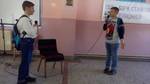 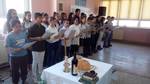 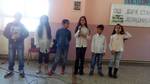 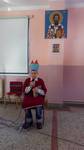 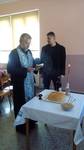 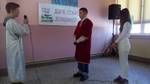 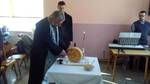 Као и сваке године данас се сећамо и славимо нашег највећег просветитеља  Светог Саву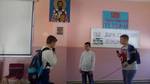 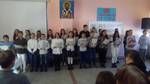 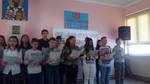 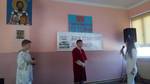 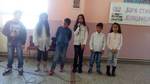 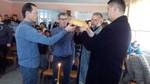 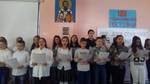 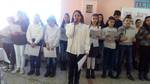 31.1.2017.— Крај првог полугодишта и почетак зимског распуста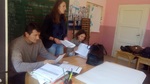 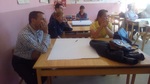 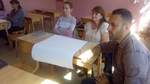 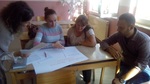 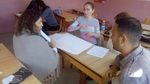 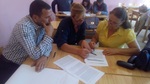 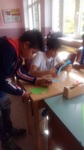 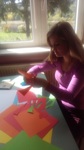 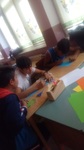 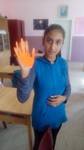 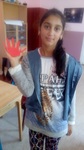 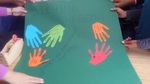 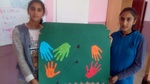 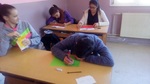 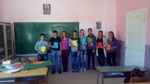                           Сви знају шта нам     пријатељство значи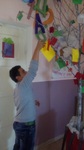 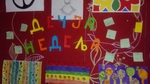 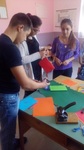 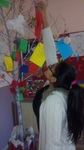 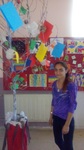 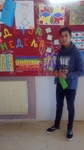 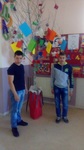 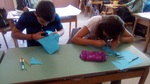 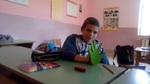 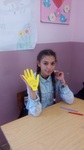 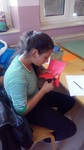 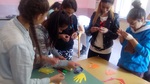 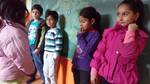 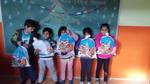 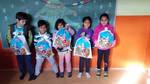 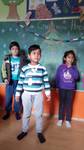 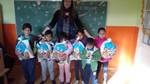 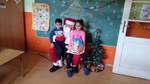 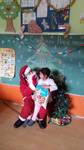 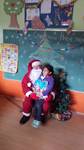 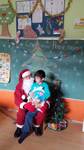 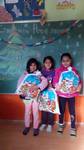 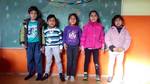 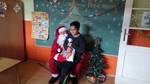 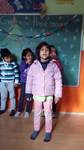 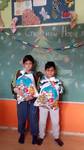 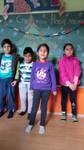 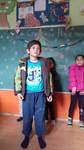 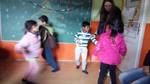 